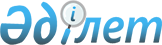 "2017-2019 жылдарға арналған Шемонаиха ауданының бюджеті туралы" Шемонаиха аудандық мәслихатының 2016 жылғы 22 желтоқсандағы № 10/2-VI шешіміне өзгерістер енгізу туралы
					
			Мерзімі біткен
			
			
		
					Шығыс Қазақстан облысы Шемонаиха аудандық мәслихатының 2017 жылғы 7 маусымдағы № 13/2-VІ шешімі. Шығыс Қазақстан облысының Әділет департаментінде 2017 жылғы 16 маусымда № 5076 болып тіркелді. Қолданылу мерзімінің аяқталуына байланысты тоқтатылды
      РҚАО-ның ескертпесі.

      Құжаттың мәтінінде түпнұсқаның пунктуациясы мен орфографиясы сақталған.
      Қазақстан Республикасының 2008 жылғы 4 желтоқсандағы Бюджет кодексінің 106, 109-баптарына, Қазақстан Республикасының 2001 жылғы 23 қаңтардағы "Қазақстан Республикасындағы жергілікті мемлекеттік басқару және өзін-өзі басқару туралы" Заңының 6-бабы 1-тармағының 1) тармақшасына, "2017-2019 жылдарға арналған облыстық бюджет туралы" Шығыс Қазақстан облыстық мәслихатының 2016 жылғы 9 желтоқсандағы № 8/75-VI шешіміне өзгерістер мен толықтырулар енгізу туралы" Шығыс Қазақстан облыстық мәслихатының 2017 жылғы 30 мамырдағы № 11/119- VI шешіміне сәйкес (нормативтік құқықтық актілерді мемлекеттік тіркеу Тізілімінде № 5053 тіркелген) Шемонаиха аудандық мәслихаты ШЕШІМ ҚАБЫЛДАДЫ:
      1. "2017-2019 жылдарға арналған Шемонаиха ауданының бюджеті туралы" Шемонаиха аудандық мәслихатының 2016 жылғы 22 желтоқсандағы № 10/2-VI шешіміне (нормативтік құқықтық актілерді мемлекеттік тіркеу Тізілімінде № 4818 нөмірімен тіркелген, "Мой город Шемонаиха" газетінің 2017 жылғы 19 қаңтардағы № 3 жарияланған) келесі өзгерістер енгізілсін:
      1-тармақ келесі редакцияда жазылсын:
      "1. 2017 - 2019 жылдарға арналған аудандық бюджет 1, 2 және 3 қосымшаларға сәйкес, оның ішінде 2017 жылға келесі көлемдерде бекiтiлсiн:
      1) кірістер – 4 964 613 мың теңге, оның ішінде:
      салықтық түсімдер – 1 508 003 мың теңге;
      салықтық емес түсімдер – 7 674 мың теңге;
      негізгі капиталды сатудан түсетін түсімдер – 81 448 мың теңге;
      трансферттердің түсімдері – 3 367 488 мың теңге;
      2) шығындар – 5 128 532,1 мың теңге;
      3) таза бюджеттік кредит беру – 4 311,5 мың теңге, оның ішінде:
      бюджеттік кредиттер – 6 807,5 мың теңге;
      бюджеттік кредиттерді өтеу – 2 496 мың теңге;
      4) қаржы активтерімен жасалатын операциялар бойынша сальдо – 0 мың теңге, оның ішінде:
      қаржы активтерін сатып алу – 0 мың теңге;
      мемлекеттің қаржы активтерін сатудан түсетін түсімдер – 0 мың теңге;
      5) бюджет тапшылығы (профицит) – - 168 230,6 мың теңге;
      6) бюджет тапшылығын қаржыландыру (профицитті пайдалану) – 168 230,6 мың теңге, оның ішінде:
      қарыздардың түсімі – 6 807 мың теңге;
      қарыздарды өтеу – 2 496 мың теңге;
      пайдаланылатын бюджет қаражаттарының қалдықтары – 163 919,6 мың теңге.";
      7-тармақ келесі редакцияда жазылсын:
      "7. 2017 жылға арналған аудандық бюджетте облыстық бюджеттен мұқтаж азаматтардың жеке санаттарына әлеуметтік көмекке арналған нысаналы ағымдағы трансферттер 26 558 мың теңге сомасында көзделсін.";
      8-тармақ келесі редакцияда жазылсын:
      "8. 2017 жылға арналған аудандық бюджетте облыстық бюджеттен 134 815 мың теңге сомасында нысаналы ағымдағы трансферттер көзделсін.";
      9-тармақ келесі редакцияда жазылсын:
      "9. 2017 жылға арналған аудандық бюджетте облыстық бюджеттен 177 340 мың теңге сомасында дамуға ағымдағы нысаналы трансферттер көзделсін.";
      12-тармақта:
      1) және 3) тармақшалары келесі редакцияда жазылсын:
      "1) 5-қосымшаға сәйкес қаладағы ауданның, аудандық маңызы бар қаланың, кенттің, ауыл, ауылдық округ әкiмiнiң қызметін қамтамасыз ету жөніндегі қызметтерге 188 791 мың теңге сомасында;";
      "3) 7-қосымшаға сәйкес мемлекеттік органның күрделі шығыстарына 14 245 мың теңге сомасында.";
      аталған шешімнің 1, 2, 5 және 7 қосымшалары осы шешімнің 1, 2, 3 және 4- қосымшаларына сәйкес жаңа редакцияда жазылсын.
      2. Осы шешім 2017 жылғы 1 қаңтардан бастап қолданысқа енгізіледі. 2017 жылға арналған аудандық бюджет 2018 жылға арналған аудандық бюджет Қаладағы аудан, аудандық маңызы бар қала, кент, ауыл, ауылдық округ әкімінің қызметін қамтамасыз ету жөніндегі қызметтерге сомаларды бөлу Мемлекеттік органның күрделі шығыстарына сомаларды бөлу
					© 2012. Қазақстан Республикасы Әділет министрлігінің «Қазақстан Республикасының Заңнама және құқықтық ақпарат институты» ШЖҚ РМК
				
      Сессия төрайымы

Г. Андронова

      Шемонаиха аудандық

      мәслихатының хатшысы

А. Боровикова
Шемонаиха аудандық
мәслихатының
2017 жылғы 07 маусымдағы
№ 13/2-VI шешіміне
1-қосымшаШемонаиха аудандық
мәслихатының
2016 жылғы 22 желтоқсандағы
№ 10/2-VI шешіміне
1-қосымша
Санаты
Санаты
Санаты
Санаты
Сома

(мың

теңге)
Сыныбы
Сыныбы
Сыныбы
Сома

(мың

теңге)
Ішкі сыныбы
Ішкі сыныбы
Сома

(мың

теңге)
Кiрiстер атауы
Сома

(мың

теңге)
I.КІРІСТЕР
4964613
1
Салықтық түсiмдер
1508003
1
Табыс салығы
631355
2
Жеке табыс салығы 
631355
3
Әлеуметтiк салық
367494
1
Әлеуметтiк салық 
367494
4
Меншікке салынатын салықтар
355198
1
Мүлiкке салынатын салықтар
212459
3
Жер салығы
33240
4
Көлiк құралдарына салынатын салық
106424
5
Бiрыңғай жер салығы
3075
5
Тауарларға, жұмыстарға және қызметтерге салынатын iшкi салықтар
142579
2
Акциздер
4519
3
Табиғи және басқа да ресурстарды пайдаланғаны үшiн түсетiн түсiмдер 
94982
4
Кәсiпкерлiк және кәсiби қызметті жүргізгені үшiн алынатын алымдар
42956
5
Ойын бизнесіне салық
122
8
Заңдық мәнді іс-әрекеттерді жасағаны және (немесе) оған уәкiлеттiгi бар мемлекеттiк органдар немесе лауазымды адамдар құжаттар бергені үшiн алынатын мiндеттi төлемдер 
11377
1
Мемлекеттік баж 
11377
2
Салықтық емес түсімдер 
7674
1
Мемлекеттiк меншiктен түсетiн кiрiстер
3836
5
Мемлекет меншiгiндегі мүлiктi жалға беруден түсетiн кiрiстер
3810
7
Мемлекеттік бюджеттен берілген кредиттер бойынша сыйақылар
26
4
Мемлекеттік бюджеттен қаржыландырылатын, сондай-ақ Қазақстан Республикасы Ұлттық Банкінің бюджетінен (шығыстар сметасынан) ұсталатын және қаржыландырылатын мемлекеттік мекемелер салатын айыппұлдар, өсімпұлдар, санкциялар, өндіріп алулар
200
1
Мұнай секторы ұйымдарынан түсетін түсімдерді қоспағанда, мемлекеттік бюджеттен қаржыландырылатын, сондай-ақ Қазақстан Республикасы Ұлттық Банкінің бюджетінен (шығыстар сметасынан) ұсталатын және қаржыландырылатын мемлекеттік мекемелер салатын айыппұлдар, өсімпұлдар, санкциялар, өндіріп алулар
200
6
Өзге де салықтық емес түсiмдер
3638
1
Өзге де салықтық емес түсiмдер
3638
3
Негізгі капиталды сатудан түсетін түсімдер
81448
1
Мемлекеттік мекемелерге бекітілген мемлекеттік мүлікті сату
2100
1
Мемлекеттік мекемелерге бекітілген мемлекеттік мүлікті сату
2100
3
Жердi және материалдық емес активтердi сату
79348
1
Жердi сату
74248
2
Материалдық емес активтерді сату
5100
4
Трансферттердің түсімдері 
3367488
2
 Мемлекеттiк басқарудың жоғары тұрған органдарынан түсетiн трансферттер
3367488
2
Облыстық бюджеттен түсетiн трансферттер
3367488
Функционалдық топ
Функционалдық топ
Функционалдық топ
Функционалдық топ
Функционалдық топ
Сомасы

(мың теңге)
Кіші функция
Кіші функция
Кіші функция
Кіші функция
Сомасы

(мың теңге)
Бюджеттік бағдарламалардың әкімшісі
Бюджеттік бағдарламалардың әкімшісі
Бюджеттік бағдарламалардың әкімшісі
Сомасы

(мың теңге)
Бағдарлама
Бағдарлама
Сомасы

(мың теңге)
Атауы
Сомасы

(мың теңге)
ІІ. Шығындар
5128532,1
01
Жалпы сипаттағы мемлекеттiк қызметтер
413812,4
1
Мемлекеттi басқарудың жалпы функцияларын орындайтын өкiлдi, атқарушы және басқа органдар
335283
112
Аудан (облыстық маңызы бар қала) мәслихатының аппараты 
18143
001
Аудан (облыстық маңызы бар қала) мәслихатының қызметiн қамтамасыз ету жөніндегі қызметтер
18054
003
Мемлекеттік органның күрделі шығыстары
89
122
Аудан (облыстық маңызы бар қала) әкiмiнiң аппараты 
114104
001
Аудан (облыстық маңызы бар қала) әкiмiнiң қызметiн қамтамасыз ету жөніндегі қызметтер 
101117
003
Мемлекеттік органның күрделі шығыстары
12987
123
Қаладағы аудан, аудандық маңызы бар қала, кент, ауыл, ауылдық округ әкімінің аппараты
203036
001
Қаладағы аудан, аудандық маңызы бар қала, кент, ауыл, ауылдық округ әкімінің қызметін қамтамасыз ету жөніндегі қызметтер
188791
022
Мемлекеттік органның күрделі шығыстары
14245
2
Қаржылық қызмет
21586
452
Ауданның (облыстық маңызы бар қаланың) қаржы бөлімі
21586
001
Ауданның (облыстық маңызы бар қаланың) бюджетін орындау және коммуналдық меншігін басқару саласындағы мемлекеттік саясатты іске асыру жөніндегі қызметтер
20043
010
Жекешелендіру, коммуналдық меншікті басқару, жекешелендіруден кейінгі қызмет және осыған байланысты дауларды реттеу
1200
018
Мемлекеттік органның күрделі шығыстары
343
5
Жоспарлау және статистикалық қызмет 
17895,4
453
Ауданның (облыстық маңызы бар қаланың) экономика және бюджеттік жоспарлау бөлімі
17895,4
001
Экономикалық саясатты, мемлекеттік жоспарлау жүйесін қалыптастыру және дамыту саласындағы мемлекеттік саясатты іске асыру жөніндегі қызметтер
17541,4
004
Мемлекеттік органның күрделі шығыстары
354
9
Жалпы сипаттағы өзге де мемлекеттiк қызметтер
39048
454
Ауданның (облыстық маңызы бар қаланың) кәсіпкерлік және ауыл шаруашылығы бөлімі
21199
001
Жергілікті деңгейде кәсіпкерлікті және ауыл шаруашылығын дамыту саласындағы мемлекеттік саясатты іске асыру жөніндегі қызметтер
20910
007
Мемлекеттік органның күрделі шығыстары
289
458
Ауданның (облыстық маңызы бар қаланың) тұрғын үй- коммуналдық шаруашылығы, жолаушылар көлiгi және автомобиль жолдары бөлiмi 
17849
001
Жергілікті деңгейде тұрғын үй- коммуналдық шаруашылығы, жолаушылар көлiгi және автомобиль жолдары саласындағы мемлекеттік саясатты іске асыру жөніндегі қызметтер
17760
013
Мемлекеттік органның күрделі шығыстары
89
02
Қорғаныс
22693
1
Әскери мұқтаждар
6077
122
Аудан (облыстық маңызы бар қала) әкiмiнiң аппараты 
6077
005
Жалпыға бiрдей әскери мiндеттi атқару шеңберiндегi iс-шаралар
6077
2
Төтенше жағдайлар жөнiндегi жұмыстарды ұйымдастыру
16616
122
Аудан (облыстық маңызы бар қала) әкiмiнiң аппараты
16616
006
Аудан (облыстық маңызы бар қала) ауқымындағы төтенше жағдайлардың алдын алу және оларды жою 
16616
03
Қоғамдық тәртiп, қауiпсiздiк, құқықтық, сот, қылмыстық-атқару қызметi
2609
9
Қоғамдық тәртіп және қауіпсіздік саласындағы басқа да қызметтер
2609
458
Ауданның (облыстық маңызы бар қаланың) тұрғын үй-коммуналдық шаруашылығы, жолаушылар көлігі және автомобиль жолдары бөлімі
2609
021
Елдi мекендерде жол қозғалысы қауiпсiздiгін қамтамасыз ету
2609
04
Бiлiм беру
2442126
1
Мектепке дейiнгi тәрбие және оқыту
286967
464
Ауданның (облыстық маңызы бар қаланың) бiлiм бөлiмi
286967
009
Мектепке дейінгі тәрбие мен оқыту ұйымдарының қызметін қамтамасыз ету
136191
040
Мектепке дейінгі білім беру ұйымдарында мемлекеттік білім беру тапсырысын іске асыруға
150776
2
Бастауыш, негiзгi орта және жалпы орта бiлiм беру
2027688
457
Ауданның (облыстық маңызы бар қаланың) мәдениет, тілдерді дамыту, дене шынықтыру және спорт бөлімі
4370
017
Балалар мен жасөспірімдерге спорт бойынша қосымша білім беру
4370
464
Ауданның (облыстық маңызы бар қаланың) бiлiм бөлiмi
1991003
003
Жалпы білім беру
1910241
006
Балаларға қосымша білім беру 
80762
465
Ауданның (облыстық маңызы бар қаланың) дене шынықтыру және спорт бөлімі
32315
017
Балалар мен жасөспірімдерге спорт бойынша қосымша білім беру
32315
9
Бiлiм беру саласындағы өзге де қызметтер
127471
464
Ауданның (облыстық маңызы бар қаланың) бiлiм бөлiмi
127471
001
Жергілікті деңгейде білім беру саласындағы мемлекеттік саясатты іске асыру жөніндегі қызметтер
14643
005
Ауданның (облыстық маңызы бар қаланың) мемлекеттік білім беру мекемелер үшін оқулықтар мен оқу-әдiстемелiк кешендерді сатып алу және жеткізу
42090
007
Аудандық (қалалық) ауқымдағы мектеп олимпиадаларын және мектептен тыс іс-шараларды өткiзу
1488
012
Мемлекеттік органның күрделі шығыстары
2559
015
Жетім баланы (жетім балаларды) және ата-аналарының қамқорынсыз қалған баланы (балаларды) күтіп-ұстауға қамқоршыларға (қорғаншыларға) ай сайынға ақшалай қаражат төлемі
32773
067
Ведомстволық бағыныстағы мемлекеттік мекемелерінің және ұйымдарының күрделі шығыстары
33918
06
Әлеуметтiк көмек және әлеуметтiк қамсыздандыру
339517
1
Әлеуметтiк қамсыздандыру
14747
451
Ауданның (облыстық маңызы бар қаланың) жұмыспен қамту және әлеуметтiк бағдарламалар бөлiмi
14747
005
Мемлекеттiк атаулы әлеуметтiк көмек
2868
016
18 жасқа дейінгі балаларға мемлекеттік жәрдемақылар
1445
025
Өрлеу жобасы бойынша келісілген қаржылай көмекті енгізу
10434
2
Әлеуметтiк көмек
260808
451
Ауданның (облыстық маңызы бар қаланың) жұмыспен қамту және әлеуметтiк бағдарламалар бөлiмi
260808
002
Жұмыспен қамту бағдарламасы
106644
004
Ауылдық жерлерде тұратын денсаулық сақтау, білім беру, әлеуметтік қамтамасыз ету, мәдениет, спорт және ветеринар мамандарына отын сатып алуға Қазақстан Республикасының заңнамасына сәйкес әлеуметтік көмек көрсету
8323
006
Тұрғын үйге көмек көрсету
9630
007
Жергiлiктi өкiлеттi органдардың шешiмi 

бойынша мұқтаж азаматтардың жекелеген топтарына әлеуметтiк көмек
44150
010
Үйден тәрбиеленіп оқытылатын мүгедек балаларды материалдық қамтамасыз ету
1906
014
Мұқтаж азаматтарға үйде әлеуметтiк көмек көрсету
54767
015
Зейнеткерлер мен мүгедектерге әлеуметтiк қызмет көрсету аумақтық орталығы
6393
017
Мүгедектерді оңалту жеке бағдарламасына сәйкес, мұқтаж мүгедектерді міндетті гигиеналық құралдармен және ымдау тілі мамандарының қызмет көрсетуін, жеке көмекшілермен қамтамасыз ету
7308
023
Жұмыспен қамту орталықтарының қызметін қамтамасыз ету
21687
9
Әлеуметтiк көмек және әлеуметтiк қамтамасыз ету салаларындағы өзге де қызметтер
63962
451
Ауданның (облыстық маңызы бар қаланың) жұмыспен қамту және әлеуметтік бағдарламалар бөлімі
63962
001
Жергілікті деңгейде халық үшін әлеуметтік бағдарламаларды жұмыспен қамтуды қамтамасыз етуді іске асыру саласындағы мемлекеттік саясатты іске асыру жөніндегі қызметтер
31953
011
Жәрдемақыларды және басқа да әлеуметтік төлемдерді есептеу, төлеу мен жеткізу бойынша қызметтерге ақы төлеу
1231
021
Мемлекеттік органның күрделі шығыстары
218
050
Қазақстан Республикасында мүгедектердің құқықтарын қамтамасыз ету және өмір сүру сапасын жақсарту жөніндегі 2012 - 2018 жылдарға арналған іс-шаралар жоспарын іске асыру 
16689
067
Ведомстволық бағыныстағы мемлекеттік мекемелерінің және ұйымдарының күрделі шығыстары
13871
07
Тұрғын үй-коммуналдық шаруашылық
1213709
1
Тұрғын үй шаруашылығы
533589
472
Ауданның (облыстық маңызы бар қаланың) құрылыс, сәулет және қала құрылысы бөлімі
533589
003
Коммуналдық тұрғын үй қорының тұрғын үйін жобалау және (немесе) салу, реконструкциялау
8000
004
Инженерлік-коммуникациялық инфрақұрылымды жобалау, дамыту және (немесе) жайластыру
124000
072
Нәтижелі жұмыспен қамтуды және жаппай кәсіпкерлікті дамыту бағдарламасы шеңберінде қызметтік тұрғын үй салу, инженерлік-коммуникациялық инфрақұрылымды дамыту, жастарға арналған жатақханаларды салу, салып бітіру
401589
2
Коммуналдық шаруашылық
679274
472
Ауданның (облыстық маңызы бар қаланың) құрылыс, сәулет және қала құрылысы бөлімі
679274
058
Елді мекендердегі сумен жабдықтау және су бұру жүйелерін дамыту
679274
3
Елді-мекендерді көркейту
846
458
Ауданның (облыстық маңызы бар қаланың) тұрғын үй-коммуналдық шаруашылығы, жолаушылар көлігі және автомобиль жолдары бөлімі
846
016
Елдi мекендердiң санитариясын қамтамасыз ету
846
08
Мәдениет, спорт, туризм және ақпараттық кеңiстiк
272638
1
Мәдениет саласындағы қызмет
113898
455
Ауданның (облыстық маңызы бар қаланың) мәдениет және тілдерді дамыту бөлімі
93139
003
Мәдени-демалыс жұмысын қолдау
93139
457
Ауданның (облыстық маңызы бар қаланың) мәдениет, тілдерді дамыту, дене шынықтыру және спорт бөлімі
20759
003
Мәдени-демалыс жұмысын қолдау
20759
2
Спорт 
45283
457
Ауданның (облыстық маңызы бар қаланың) мәдениет, тілдерді дамыту, дене шынықтыру және спорт бөлімі
6197
008
Ұлттық және бұқаралық спорт түрлерін дамыту
5523
010
Әртүрлi спорт түрлерi бойынша аудан (облыстық маңызы бар қала) құрама командаларының мүшелерiн дайындау және олардың облыстық спорт жарыстарына қатысуы
674
465
Ауданның (облыстық маңызы бар қаланың) дене шынықтыру және спорт бөлімі
39086
001
Жергілікті деңгейде дене шынықтыру және спорт саласындағы мемлекеттік саясатты іске асыру жөніндегі қызметтер
8250
004
Мемлекеттік органның күрделі шығыстары
207
005
Ұлттық және бұқаралық спорт түрлерін дамыту
24951
006
Аудандық (облыстық маңызы бар қалалық) деңгейде спорттық жарыстар өткiзу
578
007
Әртүрлi спорт түрлерi бойынша аудан (облыстық маңызы бар қала) құрама командаларының мүшелерiн дайындау және олардың облыстық спорт жарыстарына қатысуы
4964
032
Ведомстволық бағыныстағы мемлекеттік мекемелерінің және ұйымдарының күрделі шығыстары
136
3
Ақпараттық кеңiстiк
59020
455
Ауданның (облыстық маңызы бар қаланың) мәдениет және тілдерді дамыту бөлімі
39754
006
Аудандық (қалалық) кiтапханалардың жұмыс iстеуi
32719
007
Мемлекеттiк тiлдi және Қазақстан халқының басқа да тiлдерін дамыту
7035
456
Ауданның (облыстық маңызы бар қаланың) iшкi саясат бөлiмi
12592
002
Мемлекеттiк ақпаратық саясат жүргiзу жөніндегі қызметтер
12592
457
Ауданның (облыстық маңызы бар қаланың) мәдениет, тілдерді дамыту, дене шынықтыру және спорт бөлімі
6674
006
Аудандық (қалалық) кiтапханалардың жұмыс iстеуi
5752
007
Мемлекеттiк тiлдi және Қазақстан халқының басқа да тiлдерін дамыту
922
9
Мәдениет, спорт, туризм және ақпараттық кеңiстiктi ұйымдастыру жөнiндегi өзге де қызметтер
54437
455
Ауданның (облыстық маңызы бар қаланың) мәдениет және тілдерді дамыту бөлімі
15901
001
Жергілікті деңгейде тілдерді және мәдениетті дамыту саласындағы мемлекеттік саясатты іске асыру жөніндегі қызметтер
14680
010
Мемлекеттік органның күрделі шығыстары
385
032
Ведомстволық бағыныстағы мемлекеттік мекемелерінің және ұйымдарының күрделі шығыстары
836
456
Ауданның (облыстық маңызы бар қаланың) iшкi саясат бөлiмi
35177
001
Жергілікті деңгейде ақпарат, мемлекеттілікті нығайту және азаматтардың әлеуметтік сенімділігін қалыптастыру саласында мемлекеттік саясатты іске асыру жөніндегі қызметтер
20207
003
Жастар саясаты саласында іс-шараларды іске асыру
13667
006
Мемлекеттік органның күрделі шығыстары
164
032
Ведомстволық бағыныстағы мемлекеттік мекемелерінің және ұйымдарының күрделі шығыстары
1139
457
Ауданның (облыстық маңызы бар қаланың) мәдениет, тілдерді дамыту, дене шынықтыру және спорт бөлімі
3359
001
Жергілікті деңгейде мәдениет, тілдерді дамыту, дене шынықтыру және спорт саласында мемлекеттік саясатты іске асыру жөніндегі қызметтер
3359
10
Ауыл, су, орман, балық шаруашылығы, ерекше қорғалатын табиғи аумақтар, қоршаған ортаны және жануарлар дүниесiн қорғау, жер қатынастары
69239
1
Ауыл шаруашылығы
53157
473
Ауданның (облыстық маңызы бар қаланың) ветеринария бөлімі
53157
001
Жергілікті деңгейде ветеринария саласындағы мемлекеттік саясатты іске асыру жөніндегі қызметтер
18799
003
Мемлекеттік органның күрделі шығыстары
2489
007
Қаңғыбас иттер мен мысықтарды аулауды және жоюды ұйымдастыру
1091
009
Жануарлардың энзоотиялық аурулары бойынша ветеринариялық іс-шараларды жүргізу
4892
010
Ауыл шаруашылығы жануарларын сәйкестендіру жөніндегі іс-шараларды өткізу
1180
011
Эпизоотияға қарсы іс-шаралар жүргізу
24111
047
Жануарлардың саулығы мен адамның денсаулығына қауіп төндіретін, алып қоймай залалсыздандырылған (зарарсыздандырылған) және қайта өңделген жануарлардың, жануарлардан алынатын өнімдер мен шикізаттың құнын иелеріне өтеу
595
6
Жер қатынастары
12432
463
Ауданның (облыстық маңызы бар қаланың) жер қатынастары бөлiмi
12432
001
Аудан (облыстық маңызы бар қала) аумағында жер қатынастарын реттеу саласындағы мемлекеттік саясатты іске асыру жөніндегі қызметтер
10964
006
Аудандардың, облыстық маңызы бар, аудандық маңызы бар қалалардың, кенттердiң, ауылдардың, ауылдық округтердiң шекарасын белгiлеу кезiнде жүргiзiлетiн жерге орналастыру
1012
007
Мемлекеттік органның күрделі шығыстары
456
9
Ауыл, су, орман, балық шаруашылығы, қоршаған ортаны қорғау және жер қатынастары саласындағы басқа да қызметтер
3650
453
Ауданның (облыстық маңызы бар қаланың) экономика және бюджеттік жоспарлау бөлімі
3650
099
Мамандарға әлеуметтік қолдау көрсету жөніндегі шараларды іске асыру
3650
11
Өнеркәсiп, сәулет, қала құрылысы және құрылыс қызметi
22236
2
Сәулет, қала құрылысы және құрылыс қызметi
22236
472
Ауданның (облыстық маңызы бар қаланың) құрылыс, сәулет және қала құрылысы бөлімі
22236
001
Жергілікті деңгейде құрылыс, сәулет және қала құрылысы саласындағы мемлекеттік саясатты іске асыру жөніндегі қызметтер
13993
013
Аудан аумағында қала құрылысын дамытудың кешенді схемаларын, аудандық (облыстық) маңызы бар қалалардың, кенттердің және өзге де ауылдық елді мекендердің бас жоспарларын әзірлеу
8154
015
Мемлекеттік органның күрделі шығыстары
89
12
Көлiк және коммуникация
29154
1
Автомобиль көлiгi
29154
458
Ауданның (облыстық маңызы бар қаланың) тұрғын үй-коммуналдық шаруашылығы, жолаушылар көлігі және автомобиль жолдары бөлімі
29154
023
Автомобиль жолдарының жұмыс iстеуiн қамтамасыз ету
29154
13
Басқалар
13957
9
Басқалар
13957
452
Ауданның (облыстық маңызы бар қаланың) қаржы бөлiмi
13957
012
Ауданның (облыстық маңызы бар қаланың) жергiлiктi атқарушы органының резервi
13957
14
Борышқа қызмет көрсету
28,6
1
Борышқа қызмет көрсету
28,6
452
Ауданның (облыстық маңызы бар қаланың) қаржы бөлімі
28,6
013
Жергілікті атқарушы органдардың облыстық бюджеттен қарыздар бойынша сыйақылар мен өзге де төлемдерді төлеу бойынша борышына қызмет көрсету
28,6
15
Трансферттер
286813,1
1
Трансферттер
286813,1
452
Ауданның (облыстық маңызы бар қаланың) қаржы бөлімі
286813,1
006
Нысаналы пайдаланылмаған (толық пайдаланылмаған) трансферттерді қайтару
106591,9
051
Жергілікті өзін-өзі басқару органдарына берілетін трансферттер
163083
054
Қазақстан Республикасының Ұлттық қорынан берілетін нысаналы трансферт есебінен республикалық бюджеттен бөлінген пайдаланылмаған (түгел пайдаланылмаған) нысаналы трансферттердің сомасын қайтару
17138,2
ІІІ. Таза бюджеттік кредит беру
4311,5
Бюджеттік кредиттер
6807,5
10
Ауыл, су, орман, балық шаруашылығы, ерекше қорғалатын табиғи аумақтар, қоршаған ортаны және жануарлар дүниесiн қорғау, жер қатынастары
6807,5
9
Ауыл, су, орман, балық шаруашылығы, қоршаған ортаны қорғау және жер қатынастары саласындағы басқа да қызметтер
6807,5
453
Ауданның (облыстық маңызы бар қаланың) экономика және бюджеттік жоспарлау бөлімі
6807,5
006
Мамандарды әлеуметтік қолдау шараларын іске асыру үшін бюджеттік кредиттер
6807,5
5
Бюджеттік кредиттерді өтеу
2496
01
Бюджеттік кредиттерді өтеу
2496
1
Мемлекеттік бюджеттен берілген бюджеттік кредиттерді өтеу
2496
ІV. Қаржылық активтермен операциялар бойынша сальдо
0
Қаржы активтерін сатып алу
0
Мемлекеттің қаржы активтерін сатудан түсетін түсімдер
0
V. Бюджет тапшылығы (профицит)
-168230,6
VI. Бюджет тапшылығын қаржыландыру (профициттi пайдалану)
168230,6
7
Қарыздар түсімдері 
6807
01
Мемлекеттік ішкі қарыздар
6807
2
Қарыз алу келісім-шарттары
6807
16
Қарыздарды өтеу
2496
1
Қарыздарды өтеу
2496
452
Ауданның (облыстық маңызы бар қаланың) қаржы бөлімі
2496
008
Жергілікті атқарушы органның жоғары тұрған бюджет алдындағы борышын өтеу
2496
8
Пайдаланылатын бюджет қаражаттарының қалдықтары
163919,6
001
Бюджет қаражаттарының қалдықтары
163919,6
1
Бюджет қаражаттарының бос қалдықтары
163919,6Шемонаиха аудандық
мәслихатының
2017 жылғы 07 маусымдағы
№ 13/2- VI шешіміне
2-қосымшаШемонаиха аудандық
мәслихатының
2016 жылғы 22 желтоқсандағы
№ 10/2-VI шешіміне
2-қосымша
Санаты
Санаты
Санаты
Санаты
Сома

(мың

теңге)
Сыныбы
Сыныбы
Сыныбы
Сома

(мың

теңге)
Ішкі сыныбы
Ішкі сыныбы
Сома

(мың

теңге)
Кiрiстер атауы
Сома

(мың

теңге)
I.КІРІСТЕР
3629124
1
Салықтық түсiмдер
1485340
1
Табыс салығы
625630
2
Жеке табыс салығы 
625630
3
Әлеуметтiк салық
364425
1
Әлеуметтiк салық 
364425
4
Меншікке салынатын салықтар
345692
1
Мүлiкке салынатын салықтар
193944
3
Жер салығы
33240
4
Көлiк құралдарына салынатын салық
109120
5
Бiрыңғай жер салығы
9388
5
Тауарларға, жұмыстарға және қызметтерге салынатын iшкi салықтар
137069
2
Акциздер
5023
3
Табиғи және басқа да ресурстарды пайдаланғаны үшiн түсетiн түсiмдер 
84368
4
Кәсiпкерлiк және кәсiби қызметті жүргізгені үшiн алынатын алымдар
47533
5
Ойын бизнесіне салық
145
8
Заңдық мәнді іс-әрекеттерді жасағаны және (немесе) оған уәкiлеттiгi бар мемлекеттiк органдар немесе лауазымды адамдар құжаттар бергені үшiн алынатын мiндеттi төлемдер 
12524
1
Мемлекеттік баж 
12524
2
Салықтық емес түсімдер 
7800
1
Мемлекеттiк меншiктен түсетiн кiрiстер
3810
5
Мемлекет меншiгiндегі мүлiктi жалға беруден түсетiн кiрiстер
3810
4
Мемлекеттік бюджеттен қаржыландырылатын, сондай-ақ Қазақстан Республикасы Ұлттық Банкінің бюджетінен (шығыстар сметасынан) ұсталатын және қаржыландырылатын мемлекеттік мекемелер салатын айыппұлдар, өсімпұлдар, санкциялар, өндіріп алулар
352
1
Мұнай секторы ұйымдарынан түсетін түсімдерді қоспағанда, мемлекеттік бюджеттен қаржыландырылатын, сондай-ақ Қазақстан Республикасы Ұлттық Банкінің бюджетінен (шығыстар сметасынан) ұсталатын және қаржыландырылатын мемлекеттік мекемелер салатын айыппұлдар, өсімпұлдар, санкциялар, өндіріп алулар
352
6
Өзге де салықтық емес түсiмдер
3638
1
Өзге де салықтық емес түсiмдер
3638
3
Негізгі капиталды сатудан түсетін түсімдер
81448
1
Мемлекеттік мекемелерге бекітілген мемлекеттік мүлікті сату
2100
1
Мемлекеттік мекемелерге бекітілген мемлекеттік мүлікті сату
2100
3
Жердi және материалдық емес активтердi сату
79348
1
Жердi сату
74248
2
Материалдық емес активтерді сату
5100
4
Трансферттердің түсімдері 
2054536
2
 Мемлекеттiк басқарудың жоғары тұрған органдарынан түсетiн трансферттер
2054536
2
Облыстық бюджеттен түсетiн трансферттер
2054536
Функционалдық топ
Функционалдық топ
Функционалдық топ
Функционалдық топ
Функционалдық топ
Сомасы

(мың теңге)
Кіші функция
Кіші функция
Кіші функция
Кіші функция
Сомасы

(мың теңге)
Бюджеттік бағдарламалардың әкімшісі
Бюджеттік бағдарламалардың әкімшісі
Бюджеттік бағдарламалардың әкімшісі
Сомасы

(мың теңге)
Бағдарлама
Бағдарлама
Сомасы

(мың теңге)
Атауы
Сомасы

(мың теңге)
ІІ. Шығындар
3629124
01
Жалпы сипаттағы мемлекеттiк қызметтер
397459
1
Мемлекеттi басқарудың жалпы функцияларын орындайтын өкiлдi, атқарушы және басқа органдар
318661
112
Аудан (облыстық маңызы бар қала) мәслихатының аппараты 
17910
001
Аудан (облыстық маңызы бар қала) мәслихатының қызметiн қамтамасыз ету жөніндегі қызметтер
17910
122
Аудан (облыстық маңызы бар қала) әкiмiнiң аппараты 
78578
001
Аудан (облыстық маңызы бар қала) әкiмiнiң қызметiн қамтамасыз ету жөніндегі қызметтер 
78578
123
Қаладағы аудан, аудандық маңызы бар қала, кент, ауыл, ауылдық округ әкімінің аппараты
222173
001
Қаладағы аудан, аудандық маңызы бар қала, кент, ауыл, ауылдық округ әкімінің қызметін қамтамасыз ету жөніндегі қызметтер
222173
2
Қаржылық қызмет
23637
452
Ауданның (облыстық маңызы бар қаланың) қаржы бөлімі
23637
001
Ауданның (облыстық маңызы бар қаланың) бюджетін орындау және коммуналдық меншігін басқару саласындағы мемлекеттік саясатты іске асыру жөніндегі қызметтер
20513
003
Салық салу мақсатында мүлiктi бағалауды жүргiзу
1000
010
Жекешелендіру, коммуналдық меншікті басқару, жекешелендіруден кейінгі қызмет және осыған байланысты дауларды реттеу
2124
5
Жоспарлау және статистикалық қызмет 
17547
453
Ауданның (облыстық маңызы бар қаланың) экономика және бюджеттік жоспарлау бөлімі
17547
001
Экономикалық саясатты, мемлекеттік жоспарлау жүйесін қалыптастыру және дамыту саласындағы мемлекеттік саясатты іске асыру жөніндегі қызметтер
17547
9
Жалпы сипаттағы өзге де мемлекеттiк қызметтер
37614
454
Ауданның (облыстық маңызы бар қаланың) кәсіпкерлік және ауыл шаруашылығы бөлімі

 
21560
001
Жергілікті деңгейде кәсіпкерлікті және ауыл шаруашылығын дамыту саласындағы мемлекеттік саясатты іске асыру жөніндегі қызметтер
21560
458
Ауданның (облыстық маңызы бар қаланың) тұрғын үй- коммуналдық шаруашылығы, жолаушылар көлiгi және автомобиль жолдары бөлiмi 
16054
001
Жергілікті деңгейде тұрғын үй- коммуналдық шаруашылығы, жолаушылар көлiгi және автомобиль жолдары саласындағы мемлекеттік саясатты іске асыру жөніндегі қызметтер
16054
02
Қорғаныс
14069
1
Әскери мұқтаждар
6077
122
Аудан (облыстық маңызы бар қала) әкiмiнiң аппараты 
6077
005
Жалпыға бiрдей әскери мiндеттi атқару шеңберiндегi iс-шаралар
6077
2
Төтенше жағдайлар жөнiндегi жұмыстарды ұйымдастыру
7992
122
Аудан (облыстық маңызы бар қала) әкiмiнiң аппараты
7992
006
Аудан (облыстық маңызы бар қала) ауқымындағы төтенше жағдайлардың алдын алу және оларды жою 
7992
03
Қоғамдық тәртiп, қауiпсiздiк, құқықтық, сот, қылмыстық-атқару қызметi
2609
9
Қоғамдық тәртіп және қауіпсіздік саласындағы басқа да қызметтер
2609
458
Ауданның (облыстық маңызы бар қаланың) тұрғын үй-коммуналдық шаруашылығы, жолаушылар көлігі және автомобиль жолдары бөлімі
2609
021
Елдi мекендерде жол қозғалысы қауiпсiздiгін қамтамасыз ету
2609
04
Бiлiм беру
2336707
1
Мектепке дейiнгi тәрбие және оқыту
198933
464
Ауданның (облыстық маңызы бар қаланың) бiлiм бөлiмi
198933
009
Мектепке дейінгі тәрбие мен оқыту ұйымдарының қызметін қамтамасыз ету
47454
040
Мектепке дейінгі білім беру ұйымдарында мемлекеттік білім беру тапсырысын іске асыруға
151479
2
Бастауыш, негiзгi орта және жалпы орта бiлiм беру
2062124
457
Ауданның (облыстық маңызы бар қаланың) мәдениет, тілдерді дамыту, дене шынықтыру және спорт бөлімі
30593
017
Балалар мен жасөспірімдерге спорт бойынша қосымша білім беру
30593
464
Ауданның (облыстық маңызы бар қаланың) бiлiм бөлiмi
2031531
003
Жалпы білім беру
1998830
006
Балаларға қосымша білім беру 
32701
9
Бiлiм беру саласындағы өзге де қызметтер
75650
464
Ауданның (облыстық маңызы бар қаланың) бiлiм бөлiмi
75650
001
Жергілікті деңгейде білім беру саласындағы мемлекеттік саясатты іске асыру жөніндегі қызметтер
14546
005
Ауданның (облыстық маңызы бар қаланың) мемлекеттік білім беру мекемелер үшін оқулықтар мен оқу-әдiстемелiк кешендерді сатып алу және жеткізу
14443
007
Аудандық (қалалық) ауқымдағы мектеп олимпиадаларын және мектептен тыс іс-шараларды өткiзу
1488
015
Жетім баланы (жетім балаларды) және ата-аналарының қамқорынсыз қалған баланы (балаларды) күтіп-ұстауға қамқоршыларға (қорғаншыларға) ай сайынға ақшалай қаражат төлемі
32773
067
Ведомстволық бағыныстағы мемлекеттік мекемелерінің және ұйымдарының күрделі шығыстары
12400
06
Әлеуметтiк көмек және әлеуметтiк қамсыздандыру
194115
1
Әлеуметтiк қамсыздандыру
6024
451
Ауданның (облыстық маңызы бар қаланың) жұмыспен қамту және әлеуметтiк бағдарламалар бөлiмi
6024
005
Мемлекеттiк атаулы әлеуметтiк көмек
2868
016
18 жасқа дейінгі балаларға мемлекеттік жәрдемақылар
1445
025
Өрлеу жобасы бойынша келісілген қаржылай көмекті енгізу
1711
2
Әлеуметтiк көмек
154997
451
Ауданның (облыстық маңызы бар қаланың) жұмыспен қамту және әлеуметтiк бағдарламалар бөлiмi
154997
002
Жұмыспен қамту бағдарламасы
21925
004
Ауылдық жерлерде тұратын денсаулық сақтау, білім беру, әлеуметтік қамтамасыз ету, мәдениет, спорт және ветеринар мамандарына отын сатып алуға Қазақстан Республикасының заңнамасына сәйкес әлеуметтік көмек көрсету
8323
006
Тұрғын үйге көмек көрсету
9630
007
Жергiлiктi өкiлеттi органдардың шешiмi 

бойынша мұқтаж азаматтардың жекелеген топтарына әлеуметтiк көмек
17398
014
Мұқтаж азаматтарға үйде әлеуметтiк көмек көрсету
60585
015
Зейнеткерлер мен мүгедектерге әлеуметтiк қызмет көрсету аумақтық орталығы
8979
017
Мүгедектерді оңалту жеке бағдарламасына сәйкес, мұқтаж мүгедектерді міндетті гигиеналық құралдармен және ымдау тілі мамандарының қызмет көрсетуін, жеке көмекшілермен қамтамасыз ету
6830
023
Жұмыспен қамту орталықтарының қызметін қамтамасыз ету
21327
9
Әлеуметтiк көмек және әлеуметтiк қамтамасыз ету салаларындағы өзге де қызметтер
33094
451
Ауданның (облыстық маңызы бар қаланың) жұмыспен қамту және әлеуметтік бағдарламалар бөлімі
33094
001
Жергілікті деңгейде халық үшін әлеуметтік бағдарламаларды жұмыспен қамтуды қамтамасыз етуді іске асыру саласындағы мемлекеттік саясатты іске асыру жөніндегі қызметтер
31894
011
Жәрдемақыларды және басқа да әлеуметтік төлемдерді есептеу, төлеу мен жеткізу бойынша қызметтерге ақы төлеу
1200
07
Тұрғын үй-коммуналдық шаруашылық
160270
1
Тұрғын үй шаруашылығы
160270
472
Ауданның (облыстық маңызы бар қаланың) құрылыс, сәулет және қала құрылысы бөлімі
160270
004
Инженерлік-коммуникациялық инфрақұрылымды жобалау, дамыту және (немесе) жайластыру
160270
08
Мәдениет, спорт, туризм және ақпараттық кеңiстiк
265421
1
Мәдениет саласындағы қызмет
117200
457
Ауданның (облыстық маңызы бар қаланың) мәдениет, тілдерді дамыту, дене шынықтыру және спорт бөлімі
117200
003
Мәдени-демалыс жұмысын қолдау
117200
2
Спорт 
33407
457
Ауданның (облыстық маңызы бар қаланың) мәдениет, тілдерді дамыту, дене шынықтыру және спорт бөлімі
33407
008
Ұлттық және бұқаралық спорт түрлерін дамыту
29191
009
Аудандық (облыстық маңызы бар қалалық) деңгейде спорттық жарыстар өткiзу
578
010
Әртүрлi спорт түрлерi бойынша аудан (облыстық маңызы бар қала) құрама командаларының мүшелерiн дайындау және олардың облыстық спорт жарыстарына қатысуы
3638
3
Ақпараттық кеңiстiк
60426
456
Ауданның (облыстық маңызы бар қаланың) iшкi саясат бөлiмi
12592
002
Мемлекеттiк ақпаратық саясат жүргiзу жөніндегі қызметтер
12592
457
Ауданның (облыстық маңызы бар қаланың) мәдениет, тілдерді дамыту, дене шынықтыру және спорт бөлімі
47834
006
Аудандық (қалалық) кiтапханалардың жұмыс iстеуi
39642
007
Мемлекеттiк тiлдi және Қазақстан халқының басқа да тiлдерін дамыту
8192
9
Мәдениет, спорт, туризм және ақпараттық кеңiстiктi ұйымдастыру жөнiндегi өзге де қызметтер
54388
456
Ауданның (облыстық маңызы бар қаланың) iшкi саясат бөлiмi
32596
001
Жергілікті деңгейде ақпарат, мемлекеттілікті нығайту және азаматтардың әлеуметтік сенімділігін қалыптастыру саласында мемлекеттік саясатты іске асыру жөніндегі қызметтер
20428
003
Жастар саясаты саласында іс-шараларды іске асыру
12168
457
Ауданның (облыстық маңызы бар қаланың) мәдениет, тілдерді дамыту, дене шынықтыру және спорт бөлімі
21792
001
Жергілікті деңгейде мәдениет, тілдерді дамыту, дене шынықтыру және спорт саласында мемлекеттік саясатты іске асыру жөніндегі қызметтер
21792
10
Ауыл, су, орман, балық шаруашылығы, ерекше қорғалатын табиғи аумақтар, қоршаған ортаны және жануарлар дүниесiн қорғау, жер қатынастары
57115
1
Ауыл шаруашылығы
41143
473
Ауданның (облыстық маңызы бар қаланың) ветеринария бөлімі
41143
001
Жергілікті деңгейде ветеринария саласындағы мемлекеттік саясатты іске асыру жөніндегі қызметтер
14761
007
Қаңғыбас иттер мен мысықтарды аулауды және жоюды ұйымдастыру
1091
010
Ауыл шаруашылығы жануарларын сәйкестендіру жөніндегі іс-шараларды өткізу
1180
011
Эпизоотияға қарсы іс-шаралар жүргізу
24111
6
Жер қатынастары
12056
463
Ауданның (облыстық маңызы бар қаланың) жер қатынастары бөлiмi
12056
001
Аудан (облыстық маңызы бар қала) аумағында жер қатынастарын реттеу саласындағы мемлекеттік саясатты іске асыру жөніндегі қызметтер
12056
9
Ауыл, су, орман, балық шаруашылығы, қоршаған ортаны қорғау және жер қатынастары саласындағы басқа да қызметтер
3916
453
Ауданның (облыстық маңызы бар қаланың) экономика және бюджеттік жоспарлау бөлімі
3916
099
Мамандарға әлеуметтік қолдау көрсету жөніндегі шараларды іске асыру
3916
11
Өнеркәсiп, сәулет, қала құрылысы және құрылыс қызметi
14402
2
Сәулет, қала құрылысы және құрылыс қызметi
14402
472
Ауданның (облыстық маңызы бар қаланың) құрылыс, сәулет және қала құрылысы бөлімі
14402
001
Жергілікті деңгейде құрылыс, сәулет және қала құрылысы саласындағы мемлекеттік саясатты іске асыру жөніндегі қызметтер
14402
12
Көлiк және коммуникация
30000
1
Автомобиль көлiгi
30000
458
Ауданның (облыстық маңызы бар қаланың) тұрғын үй-коммуналдық шаруашылығы, жолаушылар көлігі және автомобиль жолдары бөлімі
30000
023
Автомобиль жолдарының жұмыс iстеуiн қамтамасыз ету
30000
13
Басқалар
6957
9
Басқалар
6957
452
Ауданның (облыстық маңызы бар қаланың) қаржы бөлiмi
6957
012
Ауданның (облыстық маңызы бар қаланың) жергiлiктi атқарушы органының резервi
6957
15
Трансферттер
150000
1
Трансферттер
150000
452
Ауданның (облыстық маңызы бар қаланың) қаржы бөлімі
150000
051
Жергілікті өзін-өзі басқару органдарына берілетін трансферттер
150000Шемонаиха аудандық
мәслихатының
2017 жылғы 07 маусымдағы
№ 13/2-VI шешіміне
3-қосымшаШемонаиха аудандық
мәслихатының
2016 жылғы 22 желтоқсандағы
№ 10/2-VI шешіміне
5-қосымша
№ р/с
Атауы
123 001

бағдарлама

(мың теңге)
1
"Шемонаиха қаласы әкімінің аппараты" ММ
28996
2
"Первомайский кенті әкiмiнiң аппараты" ММ
19420
3
"Усть-Таловка кенті әкiмiнiң аппараты" ММ
25183
4
"Верх-Уба ауылдық округi әкiмiнiң аппараты" ММ
14490
5
"Выдриха ауылдық округi әкiмiнiң аппараты" ММ
13744
6
"Волчанка ауылдық округi әкiмiнiң аппараты" ММ
15318
7
"Вавилон ауылдық округi әкiмiнiң аппараты" ММ
17687
8
"Октябрьский ауылдық округi әкiмiнiң аппараты" ММ
13184
9
"Зевакино ауылдық округi әкiмiнiң аппараты" ММ
14526
10
"Разинский ауылдық округi әкiмiнiң аппараты" ММ
12724
11
"Каменевка ауылдық округi әкiмiнiң аппараты" ММ
13519
Барлығы
188791
Шемонаиха аудандық
мәслихатының
2017 жылғы 07 маусымдағы
№ 13/2-VI шешіміне
4-қосымшаШемонаиха аудандық
мәслихатының
2016 жылғы 22 желтоқсандағы
№ 10/2-VI шешіміне
7-қосымша
№ р/с
Атауы
123 022

бағдарлама

(мың теңге)
1
"Шемонаиха қаласы әкімінің аппараты" ММ
397
2
"Первомайский кенті әкiмiнiң аппараты" ММ
2867
3
"Усть-Таловка кенті әкiмiнiң аппараты" ММ
397
4
"Верх-Уба ауылдық округi әкiмiнiң аппараты" ММ
453
5
"Выдриха ауылдық округi әкiмiнiң аппараты" ММ
3067
6
"Волчанка ауылдық округi әкiмiнiң аппараты" ММ
2627
7
"Вавилон ауылдық округi әкiмiнiң аппараты" ММ
3062
8
"Октябрьский ауылдық округi әкiмiнiң аппараты" ММ
256
9
"Зевакино ауылдық округi әкiмiнiң аппараты" ММ
408
10
"Разинский ауылдық округi әкiмiнiң аппараты" ММ
157
11
"Каменевка ауылдық округi әкiмiнiң аппараты" ММ
554
Барлығы
14245
